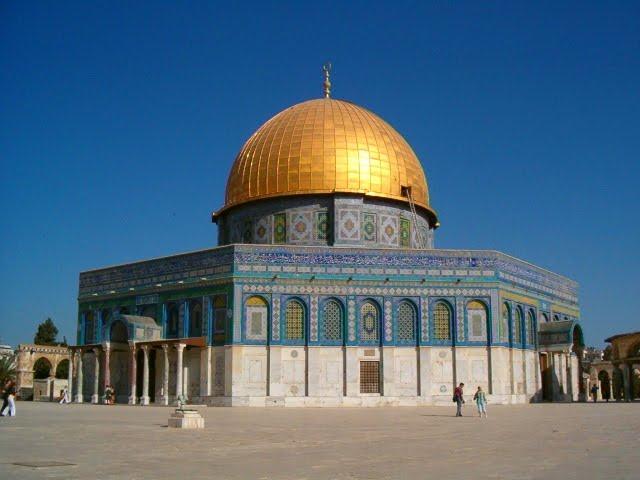 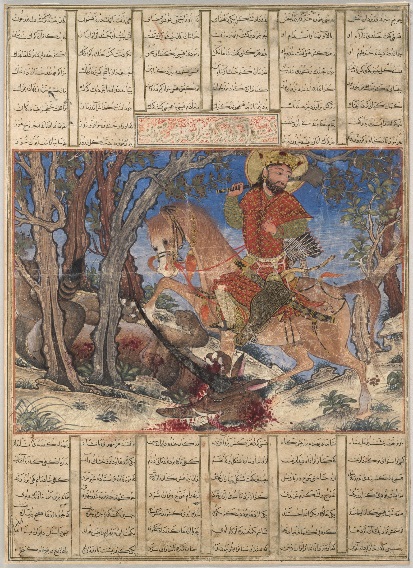 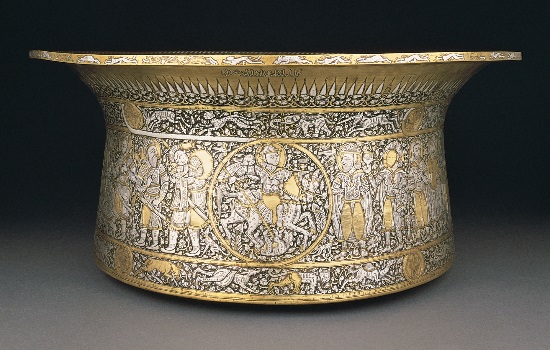 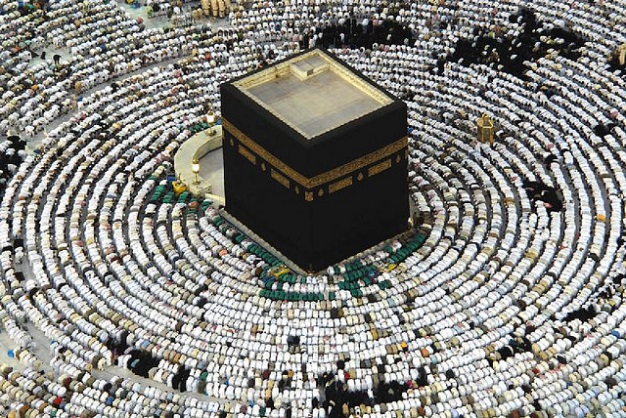 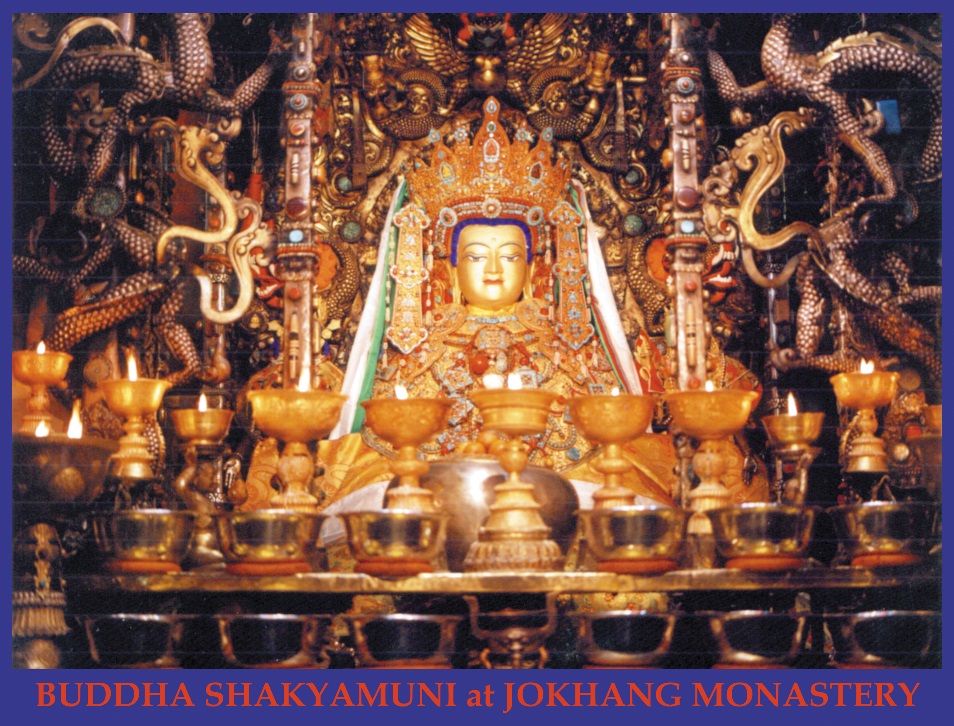 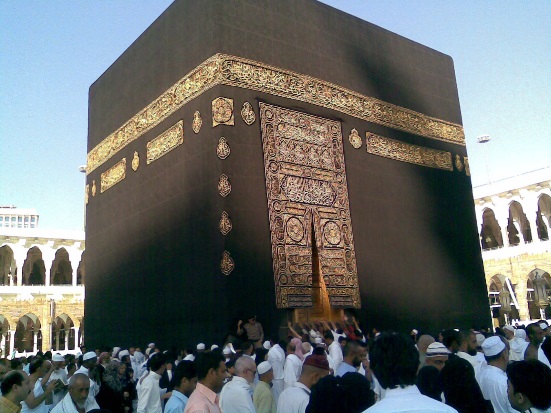 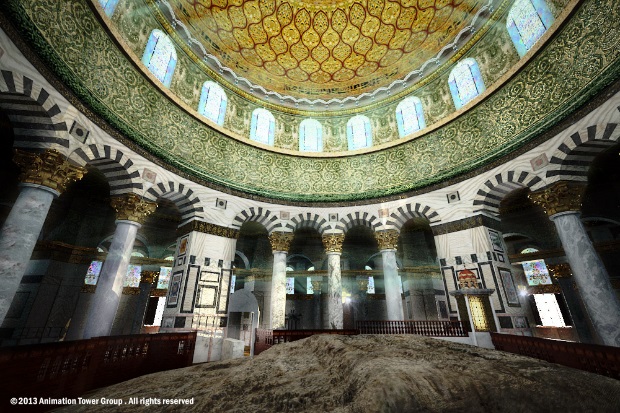 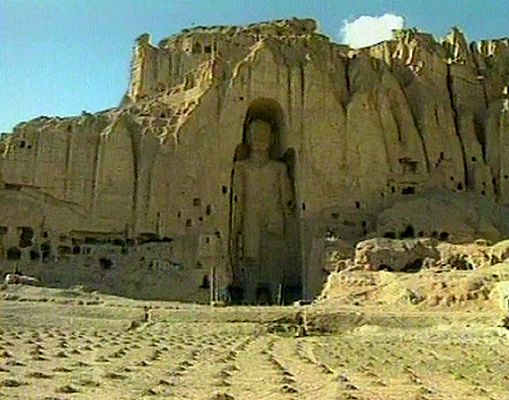 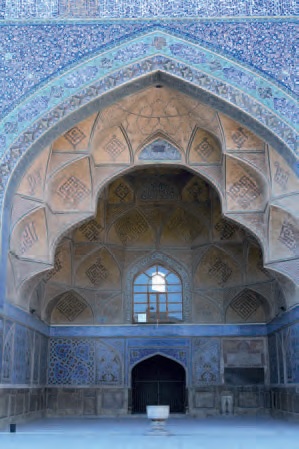 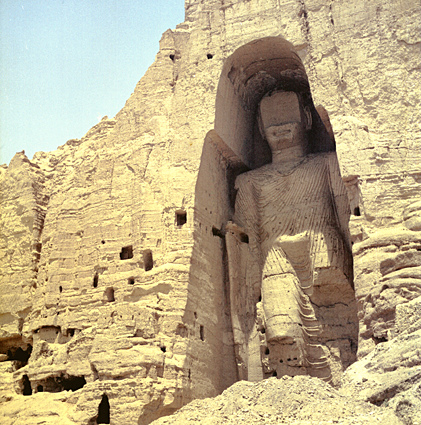 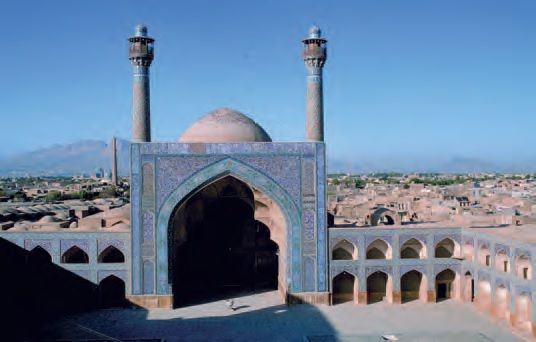 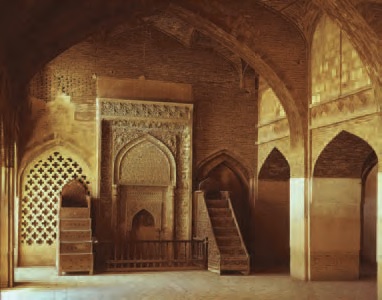 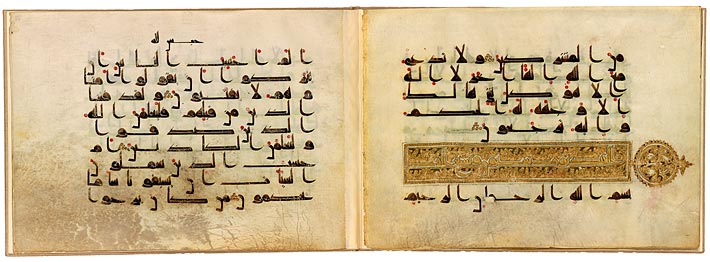 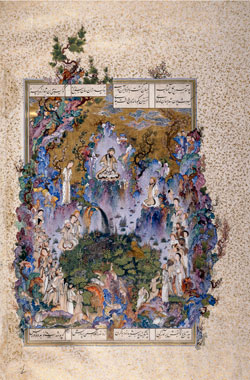 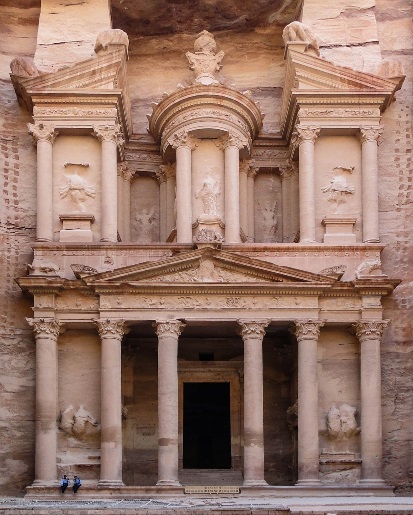 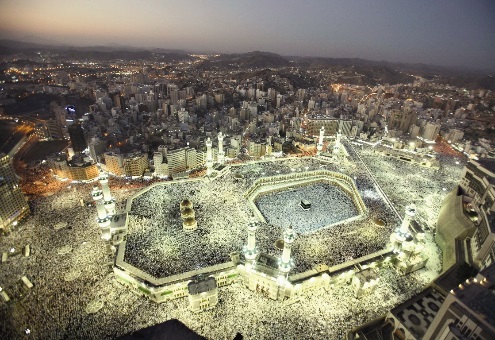 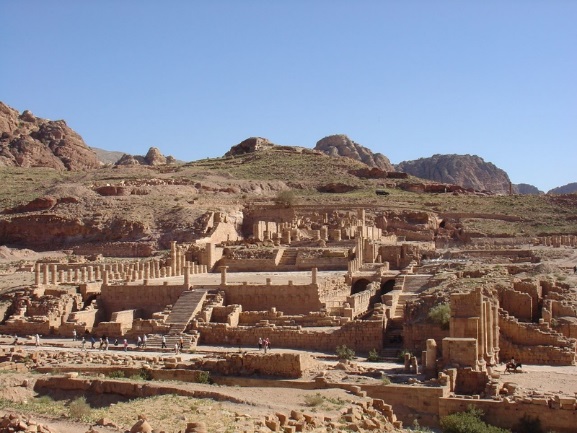 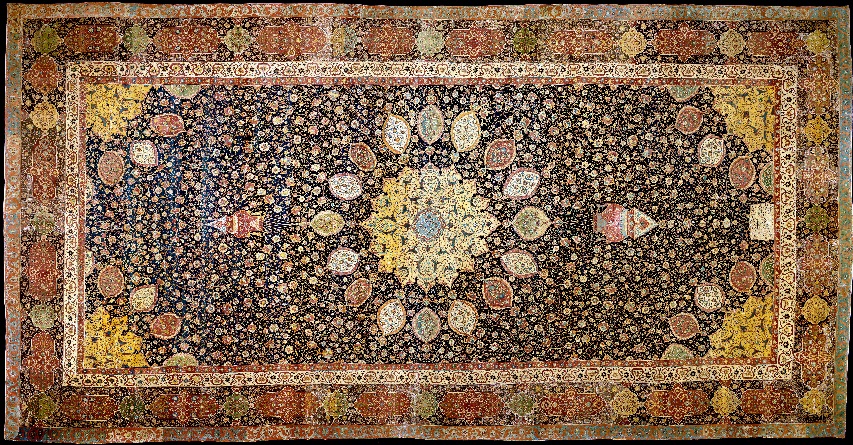 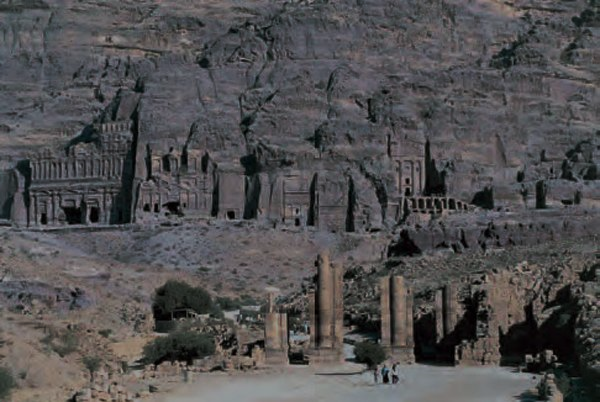 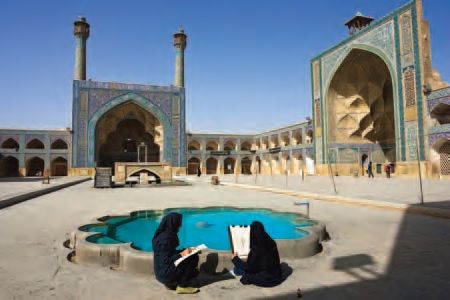 West and central Asia